                                                 Муниципальное общеобразовательное учреждениеПетровская средняя общеобразовательная школа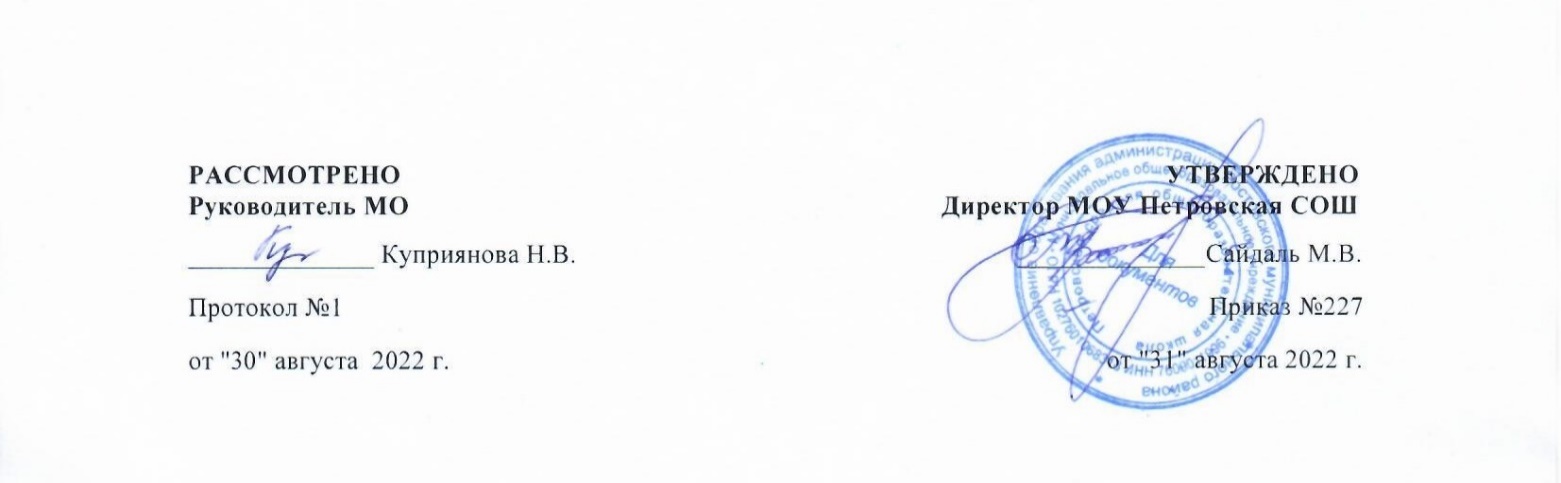 Рабочая программаучебного предметаобществознание6  класс2022-2023 учебный годПрограмму составила:учитель истории и обществознания                                                                                      Константинова Н.В. р.п. Петровское, 2022 г Рабочая программа по обществознанию для 6   класса составлена на основе:1. Конституция Российской Федерации (принята всенародным голосованием 12.12.1993 г. с изменениями, одобренными в ходе общероссийского голосования 01.07.2020 г.).2. Закон «Об образовании в Российской Федерации» от 29.12.2012 г. № 273-ФЗ.3. Приказ Министерства образования и науки РФ от 17.12.2010 г. № 1897 «Об утверждении федерального государственного образовательного стандарта основного общего образования».4. Приказ Министерства образования и науки Российской Федерации № 413 от 17.05.2012 г. «Об утверждении федерального государственного образовательного стандарта среднего общего образования».5. Приказ Министерства образования и науки Российской Федерации 
от 30.08.2013 г. № 1015 «Об утверждении Порядка организации и осуществления образовательной деятельности по основным общеобразовательным программам – образовательным программам начального общего, основного общего и среднего общего образования».6. Приказ Министерства образования и науки РФ от 30 марта 2016 г. № 336 «Об утверждении перечня средств обучения и воспитания, необходимых для реализации образовательных программ начального общего, основного общего и среднего общего образования, соответствующих современным условиям обучения, необходимого при оснащении общеобразовательных организаций 
в целях реализации мероприятий по содействию созданию в субъектах РФ (исходя из прогнозируемой потребности) новых мест в образовательных организациях, критериев его формирования и требований к функциональному оснащению, а также норматива стоимости оснащения одного места обучающегося указанными средствами обучения и воспитания».7. Приказ Министерства просвещения РФ от 28.12.2018 г. №  345 «О федеральном перечне учебников, рекомендуемых к использованию при реализации имеющих государственную аккредитацию образовательных программ начального общего, основного общего, среднего общего образования».8. Концепция преподавания обществознания в Российской Федерации. Утверждена на коллегии Министерства Просвещения России 29.12.2018 г.9. Приказ № 637 от 25 ноября 2019 г. «Об утверждении плана мероприятия по реализации Концепции преподавания учебного предмета «Обществознание» в образовательных организациях Российской Федерации, реализующих основные общеобразовательные программы на 2020-2024 годы, утвержденной на заседании Коллегии Министерства просвещения Российской Федерации 
24 декабря 2018 года».10. Концепция духовно-нравственного развития и воспитания личности гражданина России/ А. Я. Данилюк, А. М. Кондаков, В. А. Тишков. — М.: Просвещение, 2010.11.ФГОС ООО. Приказ Министерства образования и науки Российской Федерации от «17» декабря 2010 г. № 1897.12. Письмо Департамента государственной политики в сфере общего образования Минобрнауки России от 29 апреля 2014 г. № 08-548 «О федеральном перечне учебников».13.Письмо Департамента образования Ярославской области от 14.05.2014 г. № 1172/01-10 «Об использовании учебников».14.Примерная основная образовательная программа основного общего образования, одобренная 8.04.2015 г.//Реестр Примерных основных общеобразовательных программ Министерство образования и науки Российской Федерации[Электронный ресурс]. (дата обращения 16.07.2018).15.Примерная основная образовательная программа среднего общего образования//Реестр Примерных основных общеобразовательных программ Министерство образования и науки Российской Федерации[Электронный ресурс]. —http://reestrspo.ru/ (дата обращения:16.07.2018).16. Методическое письмо о преподавании учебного предмета «Обществознания» в образовательных организациях Ярославской области в 2022-2023 гг17.Учебный план МОУ Петровской СОШ на 2022-2023 учебный год.18. Годовой календарный учебный график МОУ Петровская СОШ на 2022-2023 учебный год.УМК:Обществознание. 6 класс: учебник для общеобразовательных организаций / [Л.Н.Боголюбов, Н.И.Городецкая, Л.Ф.Иванова и др.]; под ред. Л.Н.Боголюбова [и др.] – 3-е изд. – М.: Просвещение, 2020.Обществознание. 6 класс: Поурочные разработки / Л.Н.Боголюбов, Н.И.Городецкая, Л.Ф.Иванова и др. – М.: Просвещение, 2020.Общая характеристика предмета «Обществознание» в основной школе«Обществознание» — учебный предмет в основной школе, фундаментом которого являются научные знания о человеке и об обществе, о влиянии социальных факторов на жизнь каждого человека. Их раскрытие, интерпретация, оценка базируются на результатах исследований, научном аппарате комплекса общественных наук (социология, экономическая теория, политология, культурология, правоведение, этика, социальная психология), а также философии. Такая комплексная научная база учебного предмета «Обществознание», многоаспектность изучения его предмета — общественной жизни — обусловливают интегративный характер обществознания, который сохраняется и в старшей школе. «Обществознание» как учебный предмет в основной школе акцентирует внимание учащихся на современных социальных явлениях. «Обществознание» в основной школе опирается на пропедевтическую обществоведческую подготовку учащихся в начальных классах в рамках учебного предмета «Окружающий мир». Полнота и глубина раскрытия содержания курса по обществознанию на втором этапе обучения ограничены познавательными возможностями учащихся младшего и среднего подросткового возраста. Наиболее сложные аспекты общественного развития рассматриваются в курсе по обществознанию в старших классах.Обществознание представляется очень специфической школьной дисциплиной в российской системе образования. Уникальность обществознания состоит в том, что здесь не только рассматриваются новые содержательные области (например, вопросы права), но и происходит интеграция других школьных предметов (истории, литературы, географии, биологии и др.), а также привлекается социальный опыт школьников.Курс «Обществознание» призван расширить знания учащихся о месте человека в обществе, дать научное представление об обществе, о социальном окружении, Родине. В основу содержания курса заложены моральные и правовые нормы, что создает условия для единства обучения и воспитания, определяющего нравственные ориентиры, формирующего образцы достойного поведения.  При изучении обществознания, прежде всего, даются знания граждановедческого характера, основу которых составляют наиболее актуальные для подростков проблемы взаимодействия личности и общества, жизненные ценности, нравственные и правовые нормы, правила поведения, в том числе взаимоотношения ребенка с семьей, ученическим коллективом, взрослыми; обобщение опыта взаимодействия с социальной и природной средой; знания о правах человека и способах их защиты, этические нормы поведения, первичные знания о государстве и законах.В процессе обучения обществознанию  у школьников формируется относительно целостное представление о человеке как личности, о деятельности как целенаправленном проявлении активности человека, раскрываются ключевые научные категории, отражающие социальную сущность человека. С опорой на эти понятия шестиклассники получают возможность объяснять явления социальной действительности, связанные с деятельностью людей, межличностными отношениями, совершенствуются общеучебные компетенции учащихся. Эти знания, умения и ценностные  установки необходимы для сознательного выполнения подростками основных социальных ролей. Курс способствует развитию информационных учебных умений школьников по поиску социальной информации в адаптивных источниках, адекватному ее восприятию, применению основных обществоведческих терминов и понятий при анализе, общении, систематизации полученных знаний.Место предмета в учебном планеВ 2022-2023 учебном году на курс «Обществознание» в 6 классе в учебном плане школы отводится 1 час в неделю, что составляет 34 часа в год. Курс 6 класса является пропедевтическим и позволяет успешно достичь личностных, предметных, а также метапредметных результатов, определенных ФГОС основного общего образования. Критерии оценки в Положении «О системе контроля и оценивания образовательных достижений, обучающихся в МОУ Петровская СОШ». Приказ № 267о.д. от 28 августа 2019г.В 6 классах обучаются дети с ограниченными возможностями здоровья (задержкой психического развития) в условиях общеобразовательного класса требует адаптации содержания учебного предмета и методических подходов к образовательным возможностям обучающихся. Учебный предмет «Обществознание» для детей с задержкой психического развития имеют важное социализирующее значение, способствуют формированию личностных качеств ребенка. Изучение истории вызывает интерес у детей, знания, полученные на уроке, соотноситься с уже имеющимся у них социальным опытом. Учитывая, что очень часто у детей с задержкой психического развития наблюдается недостаточный уровень развития мыслительных операций: анализа, сравнения, классификации, учителю целесообразно работать с такими детьми в рамках базового уровня усвоения содержания и использовать задания, проверяющие усвоения на базовом уровне.            В данной программе учтены особенности развития детей с психическими, познавательными возможностями и социально-возрастными потребностями. Уменьшен материал, предназначенный для обобщения, изучения тем используется в соответствии с психомоторными особенностями ребенка. В рабочей программе упрощено задание на дом, в связи с особенностями развития детей с ОВЗ, все остальное скорректировано таким образом, чтобы не нарушить содержание и осветить главные темы программы 6 класса по обществознанию.1. Планируемые результаты освоения учебного предмета «Обществознание». 6 классЛичностными результатами изучения предмета «Обществознание» в 6 классе являются следующие качества: мотивированность на посильное и созидательное участие в жизни общества;заинтересованность не только в личном успехе, но и в благополучии и процветании своей страны;ценностные ориентиры, основанные на идеях патриотизма, любви и уважения к Отечеству; необходимости поддержания гражданского мира и согласия; отношении к человеку, его правам и свободам как высшей ценности;стремление к укреплению исторически сложившегося государственного единства; признании равноправия народов, единства разнообразных культур; убежденности в важности для общества семьи и семейных традиций; осознании своей ответственности за страну перед нынешним и грядущими поколениями.осознание нравственной и правовой оценки конкретных поступков людей;реализациия и защита прав человека и гражданина, осознанного выполнения гражданских обязанностей;первичный анализ и использования социальной информации;сознательное неприятие антиобщественного поведения.Метапредметными результатами изучения предмета «Обществознание» в 6 классе является формирование универсальных учебных действий (УУД).Регулятивные УУД: обосновывать и осуществлять выбор наиболее эффективных способов решения учебных и познавательных задач;определять/находить, в том числе из предложенных вариантов, условия для выполнения учебной и познавательной задачи;выбирать из предложенных вариантов и самостоятельно искать средства/ресурсы для решения задачи/достижения цели;составлять план решения проблемы (выполнения проекта, проведения исследования);определять совместно с педагогом и сверстниками критерии планируемых результатов и критерии оценки своей учебной деятельности;свободно пользоваться выработанными критериями оценки и самооценки, исходя из цели и имеющихся средств, различая результат и способы действий;оценивать продукт своей деятельности по заданным и/или самостоятельно определенным критериям в соответствии с целью деятельности;самостоятельно определять причины своего успеха или неуспеха и находить способы выхода из ситуации неуспеха;Познавательные УУД:подбирать слова, соподчиненные ключевому слову, определяющие его признаки и свойства;выстраивать логическую цепочку, состоящую из ключевого слова и соподчиненных ему слов;выделять общий признак двух или нескольких предметов, или явлений и объяснять их сходство;объединять предметы и явления в группы по определенным признакам, сравнивать, классифицировать и обобщать факты и явления;выделять явление из общего ряда других явлений;определять обстоятельства, которые предшествовали возникновению связи между явлениями, из этих обстоятельств выделять определяющие, способные быть причиной данного явления, выявлять причины и следствия явлений; излагать полученную информацию, интерпретируя ее в контексте решаемой задачи;самостоятельно указывать на информацию, нуждающуюся в проверке, предлагать и применять способ проверки достоверности информации;выявлять и называть причины события, явления, в том числе возможные/наиболее вероятные причины, возможные последствия заданной причины, самостоятельно осуществляя причинно-следственный анализ;делать вывод на основе критического анализа разных точек зрения, подтверждать вывод собственной аргументацией или самостоятельно полученными данными.переводить сложную по составу (многоаспектную) информацию из графического или формализованного (символьного) представления в текстовое, и наоборот;находить в тексте требуемую информацию (в соответствии с целями своей деятельности);ориентироваться в содержании текста, понимать целостный смысл текста, структурировать текст;устанавливать взаимосвязь описанных в тексте событий, явлений, процессов;резюмировать главную идею текста;определять свое отношение к природной среде;определять необходимые ключевые поисковые слова и запросы;осуществлять взаимодействие с электронными поисковыми системами, словарями;формировать множественную выборку из поисковых источников для объективизации результатов поиска;соотносить полученные результаты поиска со своей деятельностью.Коммуникативные УУД:определять возможные роли в совместной деятельности;играть определенную роль в совместной деятельности;принимать позицию собеседника, понимая позицию другого, различать в его речи: мнение (точку зрения), доказательство (аргументы), факты; гипотезы, аксиомы, теории;определять задачу коммуникации и в соответствии с ней отбирать речевые средства;отбирать и использовать речевые средства в процессе коммуникации с другими людьми (диалог в паре, в малой группе и т.д.);высказывать и обосновывать мнение (суждение) и запрашивать мнение партнера в рамках диалога;использовать компьютерные технологии для решения информационных и коммуникационных учебных задач;использовать информацию с учетом этических и правовых норм.Предметными результатами изучения предмета «Обществознание» в 6 классе являются следующие умения:Обучающийся научится:характеризовать развитие отдельных областей и форм культуры, выражать свое мнение о явлениях культуры; описывать явления духовной культуры; объяснять причины возрастания роли науки в современном мире; оценивать роль образования в современном обществе; различать уровни общего образования в России; находить и извлекать социальную информацию о достижениях и проблемах развития культуры из адаптированных источников различного типа; описывать духовные ценности российского народа и выражать собственное отношение к ним; объяснять необходимость непрерывного образования в современных условиях;учитывать общественные потребности при выборе направления своей будущей профессиональной деятельности; раскрывать роль религии в современном обществе; описывать социальную структуру в обществах разного типа, характеризовать основные социальные общности и группы; объяснять взаимодействие социальных общностей и групп; характеризовать ведущие направления социальной политики Российского государства;выделять параметры, определяющие социальный статус личности; приводить примеры предписанных и достигаемых статусов; объяснять проблему ограниченности экономических ресурсов;различать основных участников экономической деятельности: производителей и потребителей, предпринимателей и наемных работников; раскрывать рациональное поведение субъектов экономической деятельности; раскрывать факторы, влияющие на производительность труда; характеризовать основные экономические системы, экономические явления и процессы, сравнивать их; анализировать и систематизировать полученные данные об экономических системах;характеризовать механизм рыночного регулирования экономики; анализировать действие рыночных законов, выявлять роль конкуренции; объяснять роль государства в регулировании рыночной экономики; анализировать структуру бюджета государства; называть и конкретизировать примерами виды налогов; характеризовать функции денег и их роль в экономике; Обучающийся получит возможность научиться:описывать процессы создания, сохранения, трансляции и усвоения достижений культуры; - характеризовать основные направления развития отечественной культуры в современных условиях; критически воспринимать сообщения и рекламу в СМИ и Интернете о таких направлениях массовой культуры, как шоу-бизнес и мода;раскрывать понятия «равенство» и «социальная справедливость» с позиций историзма; - выражать и обосновывать собственную позицию по актуальным проблемам молодежи;  наблюдать и характеризовать явления и события, происходящие в различных сферах общественной жизни; выявлять причинно-следственные связи общественных явлений и характеризовать основные направления общественного развития; грамотно применять полученные знания для определения экономически рационального поведения и порядка действий в конкретных ситуациях; сопоставлять свои потребности и возможности, оптимально распределять свои материальные и трудовые ресурсы, составлять семейный бюджет.анализировать с опорой на полученные знания несложную экономическую информацию, получаемую из неадаптированных источников;выполнять практические задания, основанные на ситуациях, связанных с описанием состояния российской экономики;анализировать и оценивать с позиций экономических знаний сложившиеся практики и модели поведения потребителя;2. Содержание учебного предмета «Обществознание». 6 классВведение.Загадка человека. Общество как совместная жизнедеятельность людей. Общество и природа, взаимосвязь природы и общества. Чем человек отличается от животного что такое наследственность. Наследственность – биологическая сущность всех людей. Что такое личность. Любого ли человека можно назвать личностью. Индивидуальность. Индивидуальность – плохо или хорошо? Сильная личность, – какая она? Понятие отрочества. Легко ли быть подростком. Самостоятельность – показатель взрослости. Всегда ли самостоятельность приносит пользу. Отрочество-пора мечтаний что такое самопознание. Зачем человек познает себя? Что такое талант. Влияние самооценки на поведение человека. Управление своими эмоциями. Виды потребностей. Способности. Внутренний мир человека. Ограниченные возможности. Взаимодействие с людьми с разными возможностями. Мир твоих увлечений. Расширение границ своих возможностей. Что такое свободное время. Хобби.Человек и его деятельность. Что такое деятельность. Деятельность как способ существования людей. Деятельность и ее мотивация. Многообразие деятельности. Основные формы деятельности человека. Труд-основа жизни. Виды труда. Оценивание труда. Виды образования и самообразование. Новые современные возможности в образовании. Познание мира в целом и себя в частности. Зачем нужна самооценка. На пути к самосовершенствованию. Что такое потребности. Материальные и духовные потребности. Духовный мир человека. Что такое мышление.Человек среди людей. Межличностные отношения. Человек и ближайшее социальное окружение. Межличностные отношения. Роль чувств в отношениях между людьми. Сотрудничество и соперничество. Солидарность, лояльность, толерантность, взаимопонимание. Общение. Общение — форма отношения человека к окружающем у миру. Цели общения. Средства общения. Стили общения. Особенности общения со сверстниками, старшими и младшими. Человек в группе. Социальные группы (большие и малые). Человек в малой группе. Группы формальные и неформальные. Лидеры. Групповые нормы. Конфликты в межличностных отношениях. Межличностные конфликты, причины их возникновения. Агрессивное поведение. Конструктивное разрешение конфликта. Как победить обиду и установить контакт.                                     3. Тематическое планирование учебного предмета «Обществознание». 6 класс.                                                           КАЛЕНДАРНО-ТЕМАТИЧЕСКОЕ ПЛАНИРОВАНИЕ                                                                                   учебного предмета «Обществознание»Предполагаемые проекты1. Основные формы деятельности человека2.Выбор жизненного пути.3.Малые группы в нашем классе.4.Смелость города беретЛитература для учителяОбществознание. Рабочая программа. Поурочные разработки. 6 класс : учеб. пособие для общеобразоват. организаций / [Н.И. Городецкая, Л.Ф. Иванова, Т.Е. Лискова, Е. Л. Рутковская]. — М. : Просвещение, 2020. — 143 с.Обществознание. 6 класс. Учебник для общеобразовательных организаций /под ред. Л.Н. Боголюбова – М: Просвещение, 2020. – 160 с.Примерная основная образовательная программа основного общего образования Интернет-портал реестра основных образовательных программ http://fgosreestr.ru/registry/primernaya- osnovnayaobrazovatelnaya-programma-osnovnogo-obshhego-obrazovaniya-3/Литература для учащихсяОбществознание. 6 класс. Учебник для общеобразовательных организаций под ред. Л.Н. Боголюбова.  М: Просвещение, 2020. Энциклопедия для детей. Т. 18. Человек. Ч. 2. Архитектура души. — М.: Аванта+, 2002. Энциклопедия для детей. Т.18. Человек. Ч.3. Духовный мир человека. — М.: Аванта+, 2004. Ясина И. Человек с человеческими возможностями / И. Ясина. — М., 2010. Интернет-ресурсыhttp://www.potomu.ru — детская онлайн-энциклопедия. http://inclusive-edu.ru/multimedia/1/447 — Светлана Алёхина об инклюзивном образовании в России.  http://gogul.tv — информационно-познавательный сайт для детей и родителей. www.krugosvet.ru —  Энциклопедия «Кругосвет»www.megabook.ru – Мегаэнциклопедия портала «Кирилла и Мефодия»school-collection.edu.ru/catalog/?&subject%5B0%5D=21http://school-collection.edu.ru/catalog/teacher/festival.1september.ru/articles/588115/www.clow.ru/ruspeople.htmlwww.planetashkol.ruМатериально-техническое обеспечение.1.Персональный компьютер учителя2.Мультимедийный проектор3. Компьютерные презентации4. Иллюстративный материал.Литература для учителя.1.	Барабанов В.В. Обществознание: учебно-справочные материалы М 2011г.2.	Барабанов В.В. Полный справочник для подготовки к ГИА. М.2012г.3.	Баркан А.И. Дети нашего времени. М.2007г.4.	Волкова К.В. Обществознание КИМ 9кл – М. ВАКО, 20155.	Ивановой Л.Ф. / автор-составитель И.Ю. Буйноволова – Волгоград,: Учитель, 20176.	Конституция Российской  Федерации. Гимн Российской Федерации. Герб Российской Федерации. Герб Российской Федерации. Флаг Российской Федерации. М.2008г.7.	Короткова М.В.,Студеникин М.Т. Методика обучения истории в схемах таблицах, описаниях. 8.	Обществознание: рабочая программа и технологические карты уроков по учебнику Боголюбова.9.	Промежуточная аттестация по обществознанию 9 кл./Е.Н. Калачева М. : «Экзамен», 201510.	ПчеловЕ.В. Государственные символы России: Герб, флаг, гимн.11.	Серов Б.Н. Поурочные разработки по курсу «Государственная символика».12.	Тесты по обществознанию: 9 класс: к учебнику Л.Н. Боголюбова и др. «Обществознание» 9 класс. ФГОС (к новому учебнику)/С.В. Краюшкин.- 5-е изд. Переработанное и дополненное, 2017 г.Список образовательных цифровых и Интернет-ресурсов.http://www.president.kremlin.ru/ - Президент Российской Федерацииhttp://www.alleng.ru/edu/socia12.htm/ - Образовательные ресурсы Интернета - обществознаниеhttp://www.ug.ru/ug_pril/gv_index.html - Граждановедение. «Приложение к учительской газете». http://www.be.economicus.ru – Основы экономики. Вводный курсhttp://www.uznay-prezidenta.ru – Президент России – гражданам школьного возраста.Используемые технологии обучения, формы работы.     В преподавании истории предполагается реализовывать системно-деятельностный, практико-ориентированный, личностно-ориентированный подходы.     Приоритетными формами организации учебной работы являются уроки, практикумы с проведением исследовательской работы, проектной деятельности. В ходе образовательного процесса широко используются ИКТ, групповая и индивидуальная работа.      Используемые педагогические технологии: здоровьесбережения, информационно-коммуникационные, проектной деятельности, игровая, развития исследовательских навыков, проблемного обучения, группового обучения, дифференцированного подхода в обучении, критического мышления, смыслового чтения, музейная педагогика, тестового контроля.      В рамках изучения возможна организация внеурочной деятельности по предмету в форме проектной деятельности, решения обществоведческих задач, выполнению олимпиадных заданий, работе обществоведческого кружка.Виды и формы промежуточного, итогового контроля.       Рабочая программа предусматривает следующие формы промежуточной и итоговой аттестации: тестирование, уроки-практикумы.        Промежуточный контроль осуществляется в конце каждого раздела в форме контрольного тестирования и сдачи образовательного минимума, работа с обществоведческими текстами, нацеленных на конкретизацию полученных знаний. Все задания построены на изученном материале, а предлагаемый формат проверочных заданий и процедура их выполнения знакомы и понятны учащимся. В начале и конце курса предусмотрено 2 контрольных тестирования (входной и итоговый контроль).Спецификацияитоговой диагностической работы в рамках внутреннего мониторинга качества образования учащихся по обществознанию 6 классНазначение работы: оценить уровень общеобразовательной подготовки по обществознанию обучающихся 6 класса, выявить темы, вопросы содержания образования, вызывающие наибольшие трудности.Характеристика структуры и содержания контрольно-измерительных материалов для проведения итогового контроля знаний учащихся по обществознанию.Работа включает 18 заданий и состоит из 3 частей.Часть А содержит 11 заданий с выбором одного верного ответа из четырех.Часть В включает 4 задания повышенного уровня сложности с кратким ответом.В заданиях с открытым ответом второй части работы ответ дается соответствующей записью в виде набора цифр (например, 2213), записанных без пробелов или записывается слово (словосочетание).Часть С содержит одно задание с развернутым ответом.Распределение заданий работы по частям и типам заданий: с выбором ответа (ВО), с кратким ответом (КО), с развернутым ответом (РО) и с учетом максимального первичного балла каждой части и работы в целом – проводится в таблице №1.Таблица №1                      Содержание работы определялось в соответствии с целями обучения за курс «Обществознание».Распределение заданий по основным разделам учебного предмета обществознаниеВ работе проверяются следующие умения и виды деятельности:Описывать основные социальные объекты; человека как социально-деятельное существо.Объяснять взаимосвязи изученных социальных объектов.Приводить примеры социальных объектов определенного типа, социальных отношений; ситуаций, регулируемых различными видами социальных норм.Оценивать поведение людей с точки зрения социальных норм.Решать познавательные и практические задачи в рамках изученного материала.Время выполнения работы – 45 минутКритерии оценивания работы и заданий в работе.Оценивание заданий первой части.За верное выполнение каждого задания А1-А11 выставляется по 1 баллу. Если указаны два и более ответов (в том числе и правильный ), неверный ответ или ответ отсутствует - 0 балов.Оценивание заданий 2 части.За верное выполнение заданий В1-В4 выставляется по 2 балла; выполнение задания с одной ошибкой ИЛИ неполное выполнение задания – 1 балл; неверное выполнение задания ( при указании двух или более ошибочных цифр) – 0 баллов.Оценивание заданий третьей части.Задания С1 оцениваются в зависимости от полноты и правильности ответа.Раскрыт смысл понятия и составлено указанное количество предложений, содержащих информацию о заданном понятии - 3балла.Раскрыт смысл понятия и составлено одно предложение, содержащее информацию о заданном понятии -2 баллаСмысл понятия не раскрыт, ответ неверный- 0 баллов.Итоговая контрольная работа по обществознанию 6 класс Инструкция по выполнению работы.На выполнение итоговой работы по обществознанию в 6 классе отводится 45 минут. Работа состоит из 3 частей, содержащих 18 заданий.Часть 1 содержит 11 заданий. К каждому заданию приводится 4 варианта ответа, один из которых верный.Часть 2 включает 4 задания с выбором нескольких верных ответов, задания на соответствие или заполнение пропуска термина в предложении. Ответом является последовательность цифр или слово(словосочетание).Часть 3 содержит задания, на которые следует дать развернутый ответ.Советуем выполнять задания в том порядке, в котором они даны. Для экономии времени пропускайте задания, которые не удается выполнить сразу, и переходите к следующему заданию. Если после выполнения всей работы у вас остается время, то можно вернуться к пропущенному заданию.Вариант 1.Часть 1А1. Совокупность качеств человека, которые он приобретает в процессе жизни в обществе, в деятельности и общении с другими людьми:индивид	3) личностьиндивидуальность	4) инстинктА2. Верны ли следующие суждения о самопознании?А. Потребность понять и узнать самого себя способствует развитию самопознания.Б. Ложная или заниженная самооценка сдерживает развитие способностей.верно только А	3) верны оба сужденияверно только Б	4) оба суждения неверныА3. К видам деятельности человека относится:сон	3) учебаприем пищи	4) отдыхА4. Общение с друзьями является для человекабиологической потребностью	3) интеллектуальной потребностьюдуховной потребностью	4) социальной потребностьюА5. Верны ли суждения о труде?А. Труд позволяет человеку ощущать радость от применения своих способностей. Б. Выбор профессии зависит от интересов и склонностей человека.верно только А	3) верны оба сужденияверно только Б	4) оба суждения неверныА6. Для деловых межличностных отношений характернообязательное соблюдение формальностейдружеское расположениенезнакомство с собеседниками Разнообразие форм и видов общенияА7. Для лидера социальной группы характерны такие качества, какскромность и незаметность	3) высокомерие и гордостьстеснительность	4) собранность и организованностьА8. К средствам общения можно отнестисознание	3) мышлениеречь	4) мировоззрениеА9. Такой способ решения конфликтов, как сотрудничество, связан споиском решения, которое примирило бы обе стороны конфликта без ущерба для каждой стороныпоиском уступок с каждой стороныодносторонними уступкамиотказом от поиска обоюдовыгодного решения конфликтаА10. Золотое правило морали гласитко всем людям относись как к самому себе	3) живи для себядели людей на друзей и врагов	4) выучи все правила поведенияА11. Верны ли суждения о чувстве страха?А. Чтобы научиться преодолевать страх, важно понимать его причину.Б. Чувство страха знакомо как человеку, так и животному.верно только А	3) верны оба сужденияверно только Б	4) оба суждения неверныВ1. Установите соответствие между описанием потребностей и их видами. ОПИСАНИЕ ПОТРЕБНОСТЕЙ	ВИДЫ ПОТРЕБНОСТЕЙА) стремление к общению с		1) социальные друзьями	2) духовныеБ) любовь к чтению	3) биологические В) желание носить теплую одеждуГ) желание сделать карьеруД) потребность во вкусной пищеВ2. Все термины, приведенные ниже, за исключением двух, связаны с понятием «работа». Укажите термины, не связанные с этим понятием.1) кропотливость 2) творческий подход 3) лень 4) усердие 5) уныниеВ3. Дополните схему.Ответ: 	В4. Найдите в приведенном списке примеры проявления человеком смелости.Школьник отказался от сигареты, предложенной старшим.Подросток грубо ответил на замечания мамы.Ученик помог младшему пройти мимо большой собаки. 4.Солдат поднялся в атаку.5. Ученик обманул родителей, чтобы избежать наказанияС1. Что такое деятельность?  Приведите три примера разнообразной трудовой деятельности.Вариант 2.Часть 1А1. Вершиной человеческих качеств психологи называютдеятельность	3) общениеиндивидуальность	4) личностьА2. Верны ли суждения о познании мира?А. Познать окружающий мир можно, не осуществляя деятельности.Б. Получить знания об окружающем мире можно только с помощью телевизионных передач.верно только А	3) верны оба сужденияверно только Б	4) оба суждения неверныА3. Что отличает деятельность человека от поведения животных?осознанность действий	3) подчинение инстинктамдостижение результата	4) забота о потомствеА4. К биологическим потребностям человека относится потребность втруде	3) отдыхеобщении	4) познанииА5. Верны ли следующие суждения о жизненном успехе?А. Жизненный успех зависит от здоровья, способностей и умений человека.Б. Каждый человек по-своему представляет путь к жизненному успеху.верно только А	3) верны оба сужденияверно только Б	4) оба суждения неверныА6. Межличностные отношения – этоособые связи человека с окружающими людьмиконтакты человека с домашними любимцамиработа со справочной системой Яндексмонолог артиста, произнесенный на сцене.А7. Совокупность правил поведения, принятых в данной социальной группе,-этозаконы государства	3) нормы религиигрупповые нормы	4) общечеловеческие ценностиА8. Столкновение нескольких участников общения, каждый из которых отстаивает свою позицию,- этообщение	3) диалогкоммуникация	4) конфликтА9. Найдите в предполагаемом списке понятие, которое не относится к средствам разрешения конфликта, и запишите его номер.1) сотрудничество 2) агрессия 3) компромисс 4) приспособлениеА10. На чем должно быть основано правило жизни, которым нужно руководствоваться человеку?на жалости	3) на взаимностина упрямстве	4) на силе А11. Верны ли следующие суждения о смелости? А. Смелость противостоит трусости.Б. Смелыми не рождаются, а становятся.верно только А	3) верны оба сужденияверно только Б	4) оба суждения неверныЧасть 2В1. Установите соответствие между терминами и их определениями. К каждой позиции , данной в первом столбце, подберите соответствующую позицию из второго столбца.В2. Установите соответствие между примерами социальных групп и их видами. ПРИМЕРЫ ГРУПП	ВИДЫ ГРУППА) семья	1) формальнаБ) учебный класс	2) неформальная В) парламентГ) группа друзейД) политическая партияВ3. Заполните пропуск в предложении.Для того чтобы стать личностью необходимы потребности в общении и труде. Это  	потребности.В4. Найдите в приведенном списке понятия, связанные с совестью человека.Нравственность	3. Приспособление	5. Внутренний контрольМораль	4. УгодничествоС1. Что такое потребность? Составьте два предложения, содержащие информацию о потребностях человека.                                                    Ключ для проверкиШкала оценивания работы:80% от максимальной суммы баллов – оценка «5» 60% - оценка «4»40% - оценка «3»0-40% - оценка «2»                                                                             Кодификаторэлементов содержания уровня подготовки учащихся 6 классаМуниципальное общеобразовательное учреждениеПетровская средняя общеобразовательная школаРабочая программаучебного предметаобществознание 6  класс2022-2023 учебный годПрограмму составила:учитель истории и обществознания                                                                                      Константинова Н.В. р.п. Петровское, 2022 гТемаКоличество часовК/РВведение1Загадка человека131Человек и его деятельность101Человек среди людей 10Итого34         Содержание тем учебного курса, характеристика основных видов учебной деятельности№ п\пТема раздела, урокаТема раздела, урокаКол-во часовдатадатадомашнее№ п\пТема раздела, урокаТема раздела, урокаКол-во часовпланфактзадание1Введение.Введение.1с 4-6Глава I. Человек в социальном измерении 13 чГлава I. Человек в социальном измерении 13 чГлава I. Человек в социальном измерении 13 чГлава I. Человек в социальном измерении 13 чГлава I. Человек в социальном измерении 13 чГлава I. Человек в социальном измерении 13 чГлава I. Человек в социальном измерении 13 ч2Человек – личность.Человек – личность.1§1 с 7-14 задание1-2 устно с163 Индивидуальность человека. Качества сильной личности Индивидуальность человека. Качества сильной личности1§1 с 15-17 задание2-3 устно с174Входной контрольВходной контроль1повторить §15Человек познает мир.Человек познает мир.1§2 с17-25 задание 1-3 с23 устно,6 Учимся узнавать и оценивать себя. Учимся узнавать и оценивать себя.1§2 с 20-23 задание5 с24 письменно7Человек и его деятельность. П.Р.1 по теме «Основные формы деятельности человека»Человек и его деятельность. П.Р.1 по теме «Основные формы деятельности человека»1§3 с26-28 вопросы с 1-5 с 31 устно8Учимся правильно организовывать свою деятельностьУчимся правильно организовывать свою деятельность1§3 с29-33 вопросы 4 с 32 письменно9Потребности человека: биологические, социальные, духовные.Потребности человека: биологические, социальные, духовные.1§4 с 33 -36 вопросы с 32 устно10Индивидуальный характер потребностей. Люди с ограниченными возможностями и особыми потребностямиИндивидуальный характер потребностей. Люди с ограниченными возможностями и особыми потребностями1§4 с 36-39 задания 4-5 с 40, задание 6 письменно11На пути к жизненному успеху. П.Р.№ 2 «Выбор жизненного пути»На пути к жизненному успеху. П.Р.№ 2 «Выбор жизненного пути»1§5 с 40-44 задания 1-6 с 39,12 Готовимся выбирать профессиюф.г. Профессии финансовой направленности: кассир, бухгалтер, экономист, финансовый аналитик ,кассир, инкассатор и др Готовимся выбирать профессиюф.г. Профессии финансовой направленности: кассир, бухгалтер, экономист, финансовый аналитик ,кассир, инкассатор и др1§5 с 45-48 , творческий проект «Все профессии нужны, все профессии важны».13Практикум  «Человек в социальном измерении».Практикум  «Человек в социальном измерении».1задания с 48,14Контрольная работа №1 по теме «Человек в социальном измерении»Контрольная работа №1 по теме «Человек в социальном измерении»Глава II. Человек среди людей. 10чГлава II. Человек среди людей. 10чГлава II. Человек среди людей. 10чГлава II. Человек среди людей. 10ч15Межличностные отношения. Роль чувств в отношениях между людьми.Межличностные отношения. Роль чувств в отношениях между людьми.1§6 с 50-52 задания 1-5 с 5616Виды межличностных отношений.Виды межличностных отношений.1§6 с 53-56 задания 1,3 с 5717Человек в группе.Человек в группе.1§7 с 58-61 задания 1-4 с 6618 Лидеры. Групповые нормы. Лидеры. Групповые нормы.1§7 с 62-66 задания 5,6 с 6619Общение.Общение.1§8 с 67-71 задания 1-5,с 7420 Учимся общаться. Учимся общаться.1§ 8 с 71-75 задания 4-5,с 7521Конфликты в межличностных отношениях. П.Р.№3 по теме «Малые группы в нашем классе»Конфликты в межличностных отношениях. П.Р.№3 по теме «Малые группы в нашем классе»1§9 с 76- 80 задания 4-5,с 7522ф.г Учимся вести себя в конфликтной ситуации.Конфликты на основе финансовой безграмотности Учимся вести себя в конфликтной ситуации.Конфликты на основе финансовой безграмотности1§9 с 80- 82 задания 4-5,с 7523Практикум по теме: «Человек среди людей»Практикум по теме: «Человек среди людей»1с 83-84 сообщение24Контрольная работа №2  по теме «Человек среди людей»Контрольная работа №2  по теме «Человек среди людей»1с 84-85Глава III. Нравственные основы жизни. 10чГлава III. Нравственные основы жизни. 10чГлава III. Нравственные основы жизни. 10чГлава III. Нравственные основы жизни. 10ч25Человек славен добрыми делами.Человек славен добрыми делами.1§10 с 86-88 вопросы с 9126 Главное правило доброго человека Главное правило доброго человека1§10 с 89-91задания с 9227Будь смелым. П.Р. №4 по теме «Смелость города берет»Будь смелым. П.Р. №4 по теме «Смелость города берет»1§11 с 92-93вопросы с 9728 Смелость и отвага. Противодействие злу Смелость и отвага. Противодействие злу1§11 с 94-97 задания с 9729Человек и человечность.Человек и человечность.1§12 с 99-101 вопросы с 10330 Гуманизм - уважение и любовь к людям. Гуманизм - уважение и любовь к людям.1§12 с102 -103 задания с 10431Практикум по теме «Нравственные основы жизни».Практикум по теме «Нравственные основы жизни».1с 104-10532Промежуточная аттестацияПромежуточная аттестация1подготовить творческий проект33Защита проектовЗащита проектов1с10634Итоговое повторение за курс обществознания 6 классИтоговое повторение за курс обществознания 6 класс1список источников информации для дополнительной самостоятельной работы№ п/пЧасти работыЧислозаданийТипзаданийМаксимальный первичный балл% максимального первичного балла зазадания данной части от максимального первичного балла за всю работу1Часть 111ВО1150%2Часть 24КО836%3Часть 31РО314%Итого:1622100%№ заданиятемаКод по кодификаторуОценка в баллахА1Человек в социальном измерении1.51А2Человек в социальном измерении1.21А3Человек в социальном измерении1.61А4Человек в социальном измерении1.71А5Человек в социальном измерении1.71А6Человек среди людей1.71А7Человек среди людей1.81А8Человек среди людей1.81А9Человек среди людей1.81А10Нравственные основы жизни2.51А11Нравственные основы жизни2.51В1Человек в социальном измерении1.42В2Человек в социальном измерении1.52В3Человек среди людей1.82В4Нравственные основы жизни2.52С1Человек в социальном измерении1.63…ЛичныеА. ЦельБ. Действие В. РезультатПроцесс осуществления деятельностиТо, к чему стремятся.Конечный итог, следствие, завершающее собой какие – нибудь явления, развитие чего- нибудьАБВ№ заданияВерный ответВариант 1Верный ответВариант 2Часть АЧасть А13123433144353361174282491210131133Часть ВЧасть В122313213235211213деловыеСоциальныепотребности4134125Часть СЧасть С1Деятельность- способПотребность -отношения косознаваемаявнешнему миру,человеком нужда вхарактерный толькотом, что необходимодля людей.для поддержанияорганизма и развитияличности.Количество балловоценкаУровень сформированности УУД19-225повышенный15-184повышенный9-143базовый0-82низкий№ заданияТемаКод по кодификаторуОценка в баллахА1Личность. Особенности подростковоговозраста1.51А2Взаимодействие общества и природы1.21А3Деятельность человека и ее основные формы1.61А4Человек и его ближайшее окружение1.71А5Человек и его ближайшее окружение1.71А6Межличностные отношения1.71А7Межличностные отношения1.81А8Межличностные конфликты и ихконструктивные разрешения1.81А9Межличностные конфликты и ихконструктивные разрешения1.81А10Мораль. Гуманизм. Патриотизм.Гражданственность2.51А11Мораль. Гуманизм. Патриотизм.Гражданственность2.52В1Биологическое и социальное в человеке1.42В2Личность. Особенности подросткового1.52возрастаВ3Биологическое и социальное в человеке1.82В4Межличностные конфликты и ихконструктивные разрешения2.52С1Деятельность человека и ее основные формы1.62РАССМОТРЕНО:Руководитель МО_________/Куприянова Н.В./Протокол № ____ от  «__» _______2022 г.УТВЕРЖДАЮ:Директор МОУ Петровская СОШ___________________/М.В.Сайдаль/Приказ № _____от  «__» _________2022 г.